В соответствии с пунктом 2.1 статьи 36 Федерального закона от 06.10.2003 № 131-ФЗ «Об общих принципах организации местного самоуправления в Российской Федерации», статьей 16 Закона Оренбургской области от 21.02.1996 г. «Об организации местного самоуправления в Оренбургской области», Положением «О порядке проведения конкурса по отбору кандидатур на должность главы муниципального образования Кубанский сельсовет Переволоцкого района Оренбургской области, утвержденного решением Совета депутатов муниципального образования Кубанский сельсовет, Уставом муниципального образования Кубанский сельсовет Переволоцкого района Оренбургской области, в целях проведения конкурса по отбору кандидатур на должность главы муниципального образования Кубанский сельсовет:1. Назначить следующий состав половины конкурсной комиссии муниципального образования Кубанский сельсовет:Гулянова Дарья МихайловнаВалиулина Танзиля РашитовнаГриднев Николай ВасильевичЯнцен Николай Гергардович2. Контроль за исполнением настоящего решения возложить на постоянную депутатскую комиссию по агропромышленному комплексу, недрам и экологии, связи, жилищно-коммунальному хозяйству, торговле, по вопросам муниципальной службы, правопорядку и делам военнослужащих.3. Настоящее решение вступает в силу с момента его подписания и подлежит размещению на официальном сайте муниципального образования Кубанский сельсовет Переволоцкого района Оренбургской области.Председатель Совета депутатов                                                  С.Д. ЛямшинРазослано: членам комиссии, прокурору.   П Р О Т О К О Л  заседания комиссии по проведению конкурса по отбору кандидатов на должность главы муниципального образования Степановский сельсовет Переволоцкого района Оренбургской области№ _____                                                         от «28» сентября 2015г.На заседании комиссии присутствуют:ПОВЕСТКА ДНЯ:Избрание председателя комиссии.Избрание заместителя председателя комиссии.Избрание секретаря комиссии. СЛУШАЛИ:  11  человекУважаемые коллеги! В соответствии с Законодательством Российской Федерации в Степановский сельсовете внесены изменения в Устав сельсовета. Глава муниципального образования избирается по конкурсу, членами комиссии которого мы с Вами являемся. В соответствии с постановлением главы района и решением Совета депутатов  сельсовета в состав комиссии входят (перечисляются члены комиссии вышеназванные). Переходим в первому вопросу: Для начала работы комиссии нам необходимо избрать ее председателя. Какие будут предложения. ВЫСТУПИЛ: Таибов И.В. - предлагаю избрать председателем комиссии  Жирнова Сергея Александровича.Какие еще будут предложения. Нет других предложений. Переходим к голосованию.Кто за то чтобы председателем комиссии избрать Жирнова С.А., прошу голосовать.Кто «за» 5 человекКто «против» 0 человек«Воздержался» 0 человекПОСТАНОВИЛИ: по итогам голосования председателем комиссии единогласно избран  Жирнов С.А.. Переходим ко второму вопросу: избрание заместителя председателя комиссии.Нам необходимо избрать заместителя председателя комиссии. Какие будут предложения. Есть предложение избрать заместителем председателя комиссии Филиппову Ольгу Михайловну.Какие будут еще предложения. Нет других предложений. Переходим к голосованию.Кто за то чтобы заместителем председателя комиссии избрать Филиппову О.М., прошу голосовать.Кто «за» 5 человекаКто «против» 0 человек«Воздержался» 0 человекПОСТАНОВИЛИ: по итогам голосования заместителем председателя комиссии  избрана Филиппова О.М. Переходим к третьему вопросу: избрание секретаря комиссии.Нам необходимо избрать секретаря комиссии. Какие будут предложения. Есть предложение избрать секретарем комиссии Агошкову Татьяну Александровну.Какие будут еще предложения. Нет других предложений. Переходим к голосованию.Кто за то чтобы секретарем комиссии избрать Агошкову Т.А., прошу голосовать.Кто «за» 5 человекКто «против» 0 человек«Воздержался» 0 человекПОСТАНОВИЛИ: по итогам голосования секретарем комиссии единогласно избрана Агошкова Т.А. Вопросы повестки дня первого заседания комиссии рассмотрены. Какие будут замечания, предложения. Нет. Заседание комиссии окончено.Председатель комиссии                                                          Жирнов С.А.                       Секретарь комиссии                                                                 Агошкова Т.А.    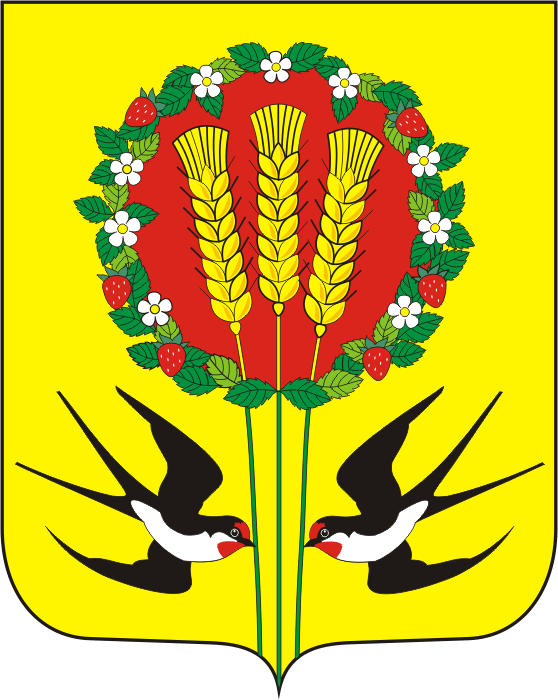 СОВЕТ ДЕПУТАТОВМУНИЦИПАЛЬНОГО ОБРАЗОВАНИЯКУБАНСКИЙ СЕЛЬСОВЕТПЕРЕВОЛОЦКОГО РАЙОНАОРЕНБУРГСКОЙ ОБЛАСТИчетвертый  созывРЕШЕНИЕ            От 06.10.2020 г № 8СОВЕТ ДЕПУТАТОВМУНИЦИПАЛЬНОГО ОБРАЗОВАНИЯКУБАНСКИЙ СЕЛЬСОВЕТПЕРЕВОЛОЦКОГО РАЙОНАОРЕНБУРГСКОЙ ОБЛАСТИчетвертый  созывРЕШЕНИЕ            От 06.10.2020 г № 8О назначении половины состава конкурсной комиссии муниципального образования Кубанский сельсовет Переволоцкого района Оренбургской области ЕрмошАндрей Валерьевич –заместитель главы района по оперативному управлению и экономическим вопросам;ПавловаСветлана Ивановна –заместитель главы района – руководитель аппарата;ЗагуменноваОльга Дмитриевна –заместитель главы района по финансовым вопросам - заведующая финансовым отделом;Колодина Ольга Николаевна–начальник организационного  отдела администрации района;ФилипповаОльга Михайловна–начальник отдела по правовым и кадровым вопросам;–БактеньязоваАйгуль Кабдылгалиевна–Главный юрисконсульт КУ «Отдел ОДОМСУ»;Жирнов Сергей АлександровичТаибов Игорь ВячеславовичАгошкова Татьяна АлекчандровнаМуратов Гафур МансуровичНигматуллина Гульсара Кутузовна–_____